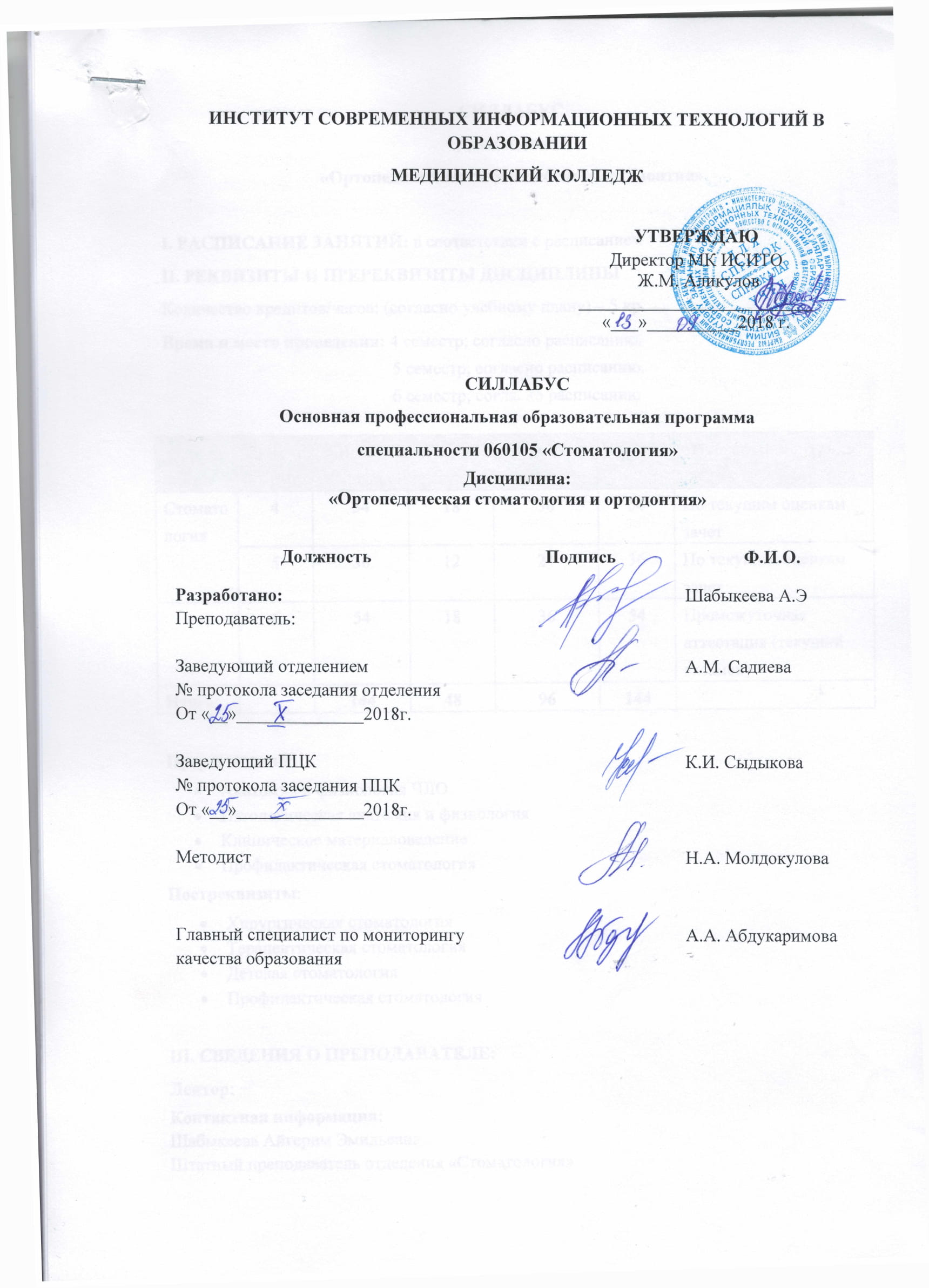 ИНСТИТУТ СОВРЕМЕННЫХ ИНФОРМАЦИОННЫХ ТЕХНОЛОГИЙ В ОБРАЗОВАНИИМедицинский колледжСИЛЛАБУСДисциплина:«Ортопедическая стоматология и ортодонтия»I. РАСПИСАНИЕ ЗАНЯТИЙ: в соответствии с расписаниемII. РЕКВИЗИТЫ И ПРЕРЕКВИЗИТЫ ДИСЦИПЛИНЫКоличество кредитов/часов: (согласно учебному плану) – 5 кр. Время и место проведения: 4 семестр; согласно расписанию.                                                   5 семестр; согласно расписанию.                                                   6 семестр; согласно расписаниюПререквизиты:Анатомия и физиология ЧЛОПатологическая анатомия и физиология Клиническое материаловедениеПрофилактическая стоматология Постреквизиты:Хирургическая стоматологияТерапевтическая стоматологияДетская стоматологияПрофилактическая стоматологияIII. СВЕДЕНИЯ О ПРЕПОДАВАТЕЛЕ:Лектор: Контактная информация:Шабыкеева Айгерим ЭмильевнаШтатный преподаватель отделения «Стоматология»E-mail: aigerimshabykeeva1992@gmail.comИСИТО, Медицинский колледж, каб. 206Телефон: 0556-22-02-92 ; 0779-18-98-15Часы приема: Четверг  14:00-17:00 (в соответствии с графиком дежурств), каб. 404 IV. ТРЕБОВАНИЯ  К  ОБУЧАЮЩИМСЯ:обучающиеся по очной форме обучения обязаны посещать занятия по расписанию; обучающийся обязан за пропуски занятий явиться в деканат и объяснить в письменной форме причины пропуска занятий.обучающийся колледжа добросовестно относится ко всем видам учебных занятий  и формам контроля; не допускает проявлений нечестности, недисциплинированности; обмана и мошенничества в учебном процессе;пропуски занятий без уважительной причины (прогулы);оправдание прогулов ложными уважительными причинами;неуважение к своему времени и времени других (опоздания, необязательность);прохождение процедур контроля вместо себя  иными лицами, выполнение учебной работы  для других лиц, сдача учебных, подготовленных другими лицами;предоставление готовых учебных материалов (рефератов, курсовых, контрольных, ВКР, и др. работ) в качестве результатов собственного труда;использование родственных связей для продвижения в учебе;не занимается с посторонними делами в аудитории во время занятий;во время ответа на поставленный вопрос не перебивает его и своих товарищей;отключает на занятиях мобильные телефоны;не допускает громких разговоров и прочего шума в коридорах университета во время занятий на переменах;соблюдает тишину в помещениях общего доступа, предназначенных для учебной и научной  деятельности.Тематический пландисциплины «Ортопедическая стоматология  и ортодонтия»по специальности   «Стоматология».                                   4 семестр                                     5 семестр6 семестрV. СОДЕРЖАНИЕ ПРОГРАММЫ											Таблица 1VI. ПОЛИТИКА И ПРОЦЕДУРА ОЦЕНКИ ЗНАНИЙРейтинг знания студентов оценивается по 100- балльной шкале.	Результаты обучения студентов, его рейтинг оценивается по 100 – балльной шкале. Рейтинговая оценка оперативного и итогового контроля составляет не более  60% (60 баллов – это 30 на 1 модуль и 30 баллов на 2 модуль,), оставшиеся  40% (40 баллов) составляет итоговый контроль по нижеследующей следующей схеме 1. Формы оценочных средств текущего, рубежного и промежуточного контроля представлены в Приложении 1.Шкала оценки результатов обучения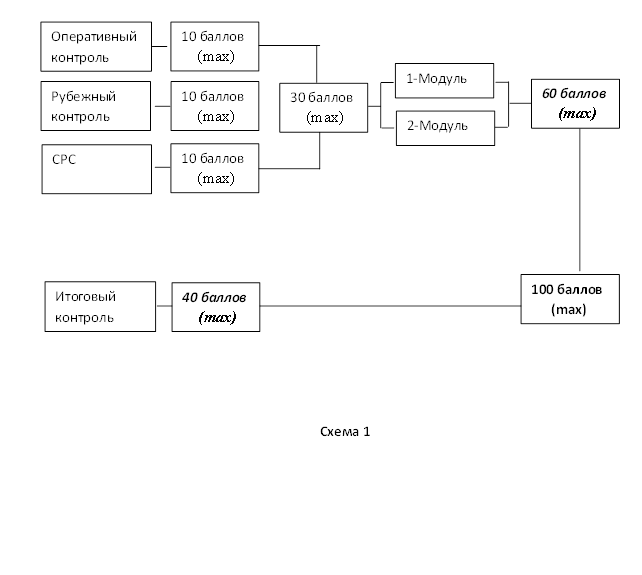 Контрольные вопросы и задания для проведения текущего контроля (в течение семестра по темам и модулям)4 семестрМодуль 1Тема 1: История развития ортопедической и ортодонтической стоматологии.  Ортодонтия. Введение. История развития. Организация работы ортопедического и ортодонтического кабинета.Опишите оснащение ортопедического кабинетаРасскажите технику безопасности в кабинетах ортопедической и ортодонтической стоматологииРасскажите историю развития ортопедической стоматологии в КыргызстанеРасскажите историю развития ортодонтической стоматологии в КыргызстанеТема 2 Анатомия, особенности развития жевательного аппарата в детском возрасте (в период развития зубов и после прорезывания зубов).Напишите сроки прорезывания молочных зубовНапишите сроки прорезывания постоянных зубовПеречислите правила этики и деонтологии на приеме у стоматологаОпишите периоды формирования зубочелюстной системыТема 3 Методы обследования ортопедического и ортодонтического больного (основные и дополнительные методы обследования).Перечислите основные методы обследованияПеречислите дополнительные методы обследованияОпишите методику осмотра зубов и зубных рядовОпишите психологическую подготовку пациентов до лечения и во время леченияТема 4 Подготовка пациента к  протезированию. Слепки и модели челюстей.Опишите методику снятия оттиска различными слепочными материаламиПеречислите требования к беззубому альвеолярному отросткуРасскажите про предварительное лечение перед протезированиемПеречислите виды моделей челюстейТема 5 Окклюзия и артикуляция.  Биомеханика нижней челюсти.Дайте определение «Окклзия»Дайте определение «Артикуляция»Перечислите виды окклюзииПеречислите признаки центральной окклюзииМодуль 2Тема 1 Протезирование пациента  съемными протезами. Восковые базисы с прикусными валиками.Перечислите составные элементы съемных протезовОпишите методику изготовления восковых базисов с прикусными валикамиОпишите методику очерчивания границ съемного протезаПеречислите виды кламмеровПеречислите основные характеристики моделировочного воскаТема 2 Определение  центрального соотношения челюстей.Перечислите методы определения центрального соотношения челюстейОпишите методику антропометрического метода центрального соотношения челюстейОпишите методику анатомо-физиологического метода центрального соотношения челюстейОпишите ориентировочные линии и методику их нанесенияОпишите методику функционально-физиологического метода центрального соотношения челюстейТема 3 Протезирование при дефектах  коронок зубов. Показание к протезированию искусственными коронками. Изготовление штампованной коронки.Перечислите виды кариозных полостей по БлекуПеречислите виды исскуственных коронокОпишите методику препарирования зубовПеречислите клинические и лабораторные этапы изготовления исскуственных коронокПеречислите положительные и отрицательные стороны исскуственных коронокТема 4 Протезирование при дефектах зубных рядов. Мостовидные протезы. Клинические и лабораторные этапы изготовление несъемных протезов.Перечислите виды дефектов зубных рядов по КеннедиОпишите выбор опорных зубовПеречислите клинические и лабораторные этапы изготовления мостовидных протезовПеречислите положительные и отрицательные стороны мостовидного протезаПеречислите виды дефектов зубных рядов по Гаврилову5 семестрМодуль 1Тема 1 Понятие о норме  и патологии. Основные принципы и методы  лечения  аномалий  зубочелюстной системы.Дайте определения «Аномалия» и «Норма»Перечислите методы лечения зубочелюстных аномалийОпишите характер изменений в тканях при перемещении зубовРасскажите классификацию зубочелюстных аномалий по ЭнглюРасскажите классификацию зубочелюстных аномалий по КалвелисуОхарактеризуйте понятие «Ортодонтические силы»Расскажите классификацию зубочелюстных аномалий по ММСИТема 2 Современные ортодонтические аппараты механического действия            1. Перечислите виды несъемных аппаратов механического действия            2. Перечислите виды съемных аппаратов механического действия            3. Опишите методы лечения зубочелюстных аномалий            4. В каких случаях применяется аппарат Энгля            5. В чем заключается принцип действия брекет-системы            6. В каких случаях применяется аппарат Шварца            7. Перечислите составные части брекет-системыТема 3 Современные ортодонтические аппараты функционального действия.  Современные ортодонтические аппараты комбинированного действия            1. В чем заключается механизм действия аппаратов функционального действия            2. В каких случаях применяется каппа Шварца            3. Опишите строение вестибулярной пластинки Кербитца            4. Перечислите составные части вестибулярной пластинки Крауса            5. Перечислите показания к назначению вестибулярной пластинки Шонхера6            В каких случаях применяется нёбная пластинка с наклонной плоскостью и ретракционной дугой7.Перечислите составные части аппарата Брюкля8. В чем заключается механизм действия аппарата Башаровой9.В каких случаях применяется активатор Андрезена Гойпля10.В чем заключается механизм действия аппаратов комбинированного действияМодуль 2Тема 1 Детский профилактический протез, особенности изготовления ортодонтической коронки       Перечислите виды детских профилактических протезовКак проводят физиологическую сепарацию под искусственные коронкиОпишите метод изготовления ортодонтической коронкиПеречислите составные части мостовидных протезовПеречислите показания, противопоказания к изготовлению ортодонтической коронкиПеречислите показания, противопоказания к изготовлению мостовидного протезаПеречислите виды детских профилактических протезов по назначениюОпишите составные части съемных протезовОпишите методику очерчивания границ протезного ложаОпишите методику получения слепка у пациентов детского возрастаТема 2 Аппарат Энгля, коронка КатцаПеречислите показания, противопоказания к изготовлению коронки КатцаПеречислите показания, противопоказания к изготовлению аппарата ЭнгляНазовите осложнения, развивающиеся из-за коронки КатцаНазовите осложнения, развивающиеся из-за  аппарата ЭнгляПрофилактика осложнений, развивающиеся из-за коронки Катца Перечислите составные части аппарата ЭнгляПрофилактика осложнений, развивающиеся из-за аппарата ЭнгляОпишите методику сепарации под коронку КатцаПеречислите меры предупреждения осложнений, развивающиеся вследствии изготовления коронки КатцаПеречислите меры предупреждения осложнений, развивающиеся вследствии изготовления аппарата Энгля6 семестрМодуль 1Тема 1 Ортопедическая помощь при переломах челюстей Назовите основные причины переломов челюстей.Назовите виды переломов челюстей.Перечислите основные методы диагностики переломов челюстей.Перечислите показания и противопоказания к применению различных видов шинПеречислите клинические признаки при переломах челюстейДайте определение «Перелом»Тема 2 Переломы верхней челюстиРасскажите основные этапы шинирования зубов при переломах челюстей.Расскажите методику наложения мягкой подбородочной пращи.Назовите основные методы иммобилизации переломов челюстей.Перечислите основные показания к наложению наддесневых шин.Охарактеризуйте линию прохождения при переломе по Ле Фор IОхарактеризуйте линию прохождения при переломе по Ле Фор IIОхарактеризуйте линию прохождения при переломе по Ле Фор IIIТема 3 Переломы нижней челюстиПеречислите основные клинические признаки переломов нижней челюстиОпишите механизм образования костного выступаОбоснуйте образование симптома «Костная крепитация»Опишите методики наложения мягкой и жесткой подбородочной пращиПеречислите зоны роста на нижней челюсти                                             Опишите методику наложения повязки по АйвиОпишите методику наложения повязки по ВильваМодуль 2Тема 1 Переломы зубовПеречислите виды переломов зубовОпишите механизм образования «Вторичных снарядов»Перечислите виды вывихов зубовОпишите методику лечения при неполном вывихеОпишите методику реплантации зуба при полном вывихе зубаОпишите действия врача при вколоченном вывихе зубаОпишите действия врача при продольном переломе зубаОпишите действия врача при переломе корня зубаПеречислите клинические признаки при переломе зубаПеречислите лекарственные средства, назначаемые при переломе зубовТема 2 Первая врачебная помощь при переломах челюстей.Опишите технику оказания первой помощи при кровотечениях при травмах ЧЛООпишите технику наложения бинтовой повязкиПеречислите виды асфиксииОпишите технику оказания первой помощи при обтурационной асфиксииОпишите методику проведения перевязки наружной сонной артерииПеречислите лекарственные средства, назначаемые при переломах челюстейОпишите методику проведения первичной хирургической обработки раны ЧЛООпишите методику проведения вторичной хирургической обработки раны ЧЛООхарактеризуйте заживление раны при травмах ЧЛОПеречислите виды остеосинтеза        Процедура оценки  результатов обучения при оперативном, рубежном и итоговом контроле Примерные  критерии оценки  письменных работ, выполняемых в рамках Самостоятельной работы студента Требования к написанию и оценке различных видов СРС могут трансформироваться в зависимости от их формы и содержания, при этом особое внимание уделяется следующим критериям:Примерные  критерии оценки оперативного контроля работ студентовКритерии оценки результатов обучения при устной форме ответа обучающегосяот 9б. до 10б. – «отлично»;от 7б. до 8 б. – «хорошо»;от 5б. до 6 б. – «удовлетворительно»;от 0б. до 4 б. – «неудовлетворительно».Критерии оценки при устной форме ответа (рубежный контроль) – максимум 10б.Примерные  критерии оценки при письменной форме ответа  (итоговый  контроль) теоретический вопросПримерные  критерии оценки при письменной форме ответа  (итоговый  контроль) – практическое задание (решение кейса, ситуации, задача, задание)Примерные  требования по оформлению практических заданийКроссворды .  Правила .Оптимальное количество слов в кроссворде - 20.При составлении же кроссвордов по тематическому признаку лучше сначала подобрать слова, а затем, исходя из них, придумать рисунок. Это вот по какой причине. Скажем, вы сделали рисунок тематического кроссворда, в котором должны быть использованы, к примеру, слова, состоящие из трех, пяти, восьми букв. А когда начали подбирать слова, то оказалось, что на данную тему больше слов четырех-, семи-, девятибуквенных, из которых и надо придумать фигуру кроссворда.Правильным считается тот рисунок того кроссворда, у которого все четыре стороны симметричны, каждое слово имеет, как минимум, два пересечения (а вообще чем больше, тем лучше), кроссворд не распадается на части, не связанные между собой. Очень интересны и сложны по составлению «сплошные» кроссворды, в которых все буквы слов пересекаются с другими. Хотя разгадывать их иногда легче — стоит только вписать все слова по горизонтали, как автоматически получится ответ и по вертикали. Кривые и некрасивые кроссворды получаются тогда, когда составитель берет слова и начинает нанизывать их друг на друга. Для плотности кроссвордной фигуры есть определенная мерка: отношение количества пересеченных клеток к общему количеству клеток в фигуре. Обычно это соотношение колеблется в пределах от 1:3 до 1:5. Если плотность фигуры ниже соотношения 1:5 (то есть пересекаемых клеток меньше одной пятой части всех клеток в фигуре), то для кроссворда это уже серьезный недостаток. Значит, нерасчетливо, неэкономно использованы возможности клеточной фигуры — она осталась недоразвитой.При оформлении текста задания кроссворда для единообразия желательно начинать со слов по горизонтали, как мы и пишем обычно, хотя для разгадывания это никакого значения не имеет.В кроссвордах допустимы к употреблению только имена существительные единственного числа в именительном падеже, а также те, которые имеют лишь множественное число: ворота, сумерки, кроссовки и т. д.Никакие эмоционально окрашенные слова: уменьшительные, ласкательные, пренебрежительные и прочие в кроссвордах неупотребимы. Не включаются в кроссворды и названия, состоящие из двух и более слов (Ерофей Павлович, «Анна Каренина», белый гриб), а также слова, пишущийся через дефис (Новиков-Прибой, Комсомольск-на-Амуре, вагон-ресторан).Клетки кроссворда, куда должны вписываться первые буквы слов, последовательно нумеруются. Некоторые слова по горизонтали и вертикали могут идти под одним номером, если они образуют прямой угол, то есть начинаются с общей буквы.Значения слов необходимо давать только по словарям. Примерные  требования к оформлению докладов в формате POWER POINTНе более 8-10 слайдов. Время на презентацию -7-10 мин.Титульный лист слайда. Презентация начинается со слайда, содержащего название места обучения (институт, факультет/колледж, кафедра), работы, дисциплины, имена автора, научного руководителя..Введение (план презентации).Во введении определяется актуальность, дается характеристика направления исследования.Основная часть. Заключение. 3-5 тезиса, излагаются основные результаты представленной работы.Список использованной литературы.Слайды должны  быть пронумерованы.Каждый слайд должен иметь заголовок.Все заголовки должны быть выполнены в едином стиле (цвет, шрифт, размер):Текст слайда для заголовков должен быть размером 24-36 пунктов.Точку в конце заголовков не ставить. А между предложениями ставить.Не писать длинные заголовки.Слайды не могут иметь одинаковые заголовки. Если хочется назвать одинаково – желательно писать в конце (1), (2), (3) или Продолжение 1.Шрифты. Для оформления презентации использовать Arial, Tahoma, Verdana, Times New Roman, Georgia.Размер шрифт для информационного текста 18-22 пункта.Ни в коем случае не стоит стараться разместить на одном слайде как можно больше текста. Необходимо помещать туда важные тезисы.VII. АПЕЛЛЯЦИЯ. Если студент не согласен с результатами оценки письменного экзамена, то он имеет право подать апелляцию на имя руководителя структурного подразделения ИСИТО в течение 3-х дней после объявления результатов по данной дисциплине. Для рассмотрения апелляции руководителем структурного подразделения  создается комиссия в составе не менее трех преподавателей, включая экзаменатора, выставившего оценку, под председательством руководителем подразделения или лица его замещающего. Комиссия оценивает письменный ответ студента, данный им ранее. VIII. Список литературы.Рекомендуемая литература:Материально-техническое обеспечение дисциплины:Компьютер и мультимедийная установка.Видеофильмы.Стоматологическая установкаКомпозиты светового отвержденияКомпозиты химического отвержденияГалогеновая лампаАлмазные борыЭндодонтический инструментарийПолировочные дискиПолировочные щеткиПолировочная пастаДискодержателиСкейлерНасадки для скейлераЛотки с терапевтическими инструментамиЩипцы для удаления зубов Гипсовые ножыОкклюдаторыЦинк-фосфатные цементыПоликарбоксилатные цементыСуфожаровой шкафПлатоОтделениеСеместрВсего часовТеорияПрактикаСРСИтоговый контрольСтоматология454183654По текущим оценкам зачетСтоматология536122436По текущим оценкам зачет654183654Промежуточная аттестация (текущий экзамен)Итого:1444896144№Наименование темы:Кол-во часов (лекция)Кол-во часов (практика)СРС1.Краткая история развития ортопедической стоматологии. Ортодонтия. Введение. История развития. Организация работы ортопедического и ортодонтического кабинета.2262.Анатомия, особенности развития жевательного аппарата в детском возрасте (в период развития зубов и после прорезывания зубов).2263.Методы обследования ортопедического и ортодонтического больного (основные и дополнительные методы обследования).2264.Подготовка пациента к  протезированию. Слепки и модели челюстей.22 65.Окклюзия и артикуляция.  Биомеханика нижней челюсти.2266.Протезирование пациента  съемными протезами. Восковые базисы с прикусными валиками.2467.Определение центрального соотношения челюстей.2268.Протезирование при дефектах  коронок зубов. Показание к протезированию искусственными коронками. Изготовление штампованной коронки.2469.Протезирование при дефектах зубных рядов. Мостовидные протезы. Клинические и лабораторные этапы изготовление несъемных протезов.246Всего:183654№Наименование темы:Кол-во часов (лекция)Кол-во часов (практика)СРС1.Понятие о норме  и патологии. Основные принципы и методы  лечения  аномалий  зубочелюстной системы.2462.Современные ортодонтические аппараты. Основные элементы, принципы действия. Конструкции современных ортодонтических аппаратов механического действия.2463.Конструкции съемных ортодонтических аппаратов функционального действия. Конструкции аппаратов  комбинированного действия.2464.Детский профилактический протез. Особенности изготовления ортодонтической коронки.2465.Изготовление и применение дуги Энгля.2466.Коронка Катца  с направляющей петлей.246Всего:122436№Наименование темы:Кол-во часов (лекция)Кол-во часов (практика)СРС1.Ортопедическая помощь при переломах челюстей.26102.Переломы зубов. Классификация. Клиника. Диагностика. 46103.Перелом верхне-челюстного аппарата. Классификация.48124.Перелом нижне-челюстного аппарата. Классификация.48125.Первая врачебная помощь при переломах челюстей.4810Всего:183654№Название темы ЛитератураПодготовительные  вопросы к практическим занятиямЗадание на СРС4 семестр1.Краткая история развития ортопедической стоматологии. Ортодонтия. Введение. История развития. Организация работы ортопедического и ортодонтического кабинета.1. Основная:1) В.Н. Копейкина, М.З. Миргазимова «Ортопедическая стоматология», Москва 2001г. Стр. 8-132) Ф.Я. Хорошилкина, Л.С. Персин, В.П. Окушко-Калашникова «Ортодонтия», Москва 2005г. Стр. 23-293) Трезубов В.Н., Щербаков А.С., Мишнев Л.М. «Ортопедическая стоматология. Пропедевтика и основы частного курса», СпецЛит, 2001 г. Стр. 123-126Дополнительная литература:1) Гаврилов Т.Г., Оксман О.Л. «Ортопедическая стоматология» Стр. 3-10 2) Образцов Ю.Л. Пропедевтическая ортодонтия , 2007г. Стр. 6-93) Журнал «Стоматология»4) Газета «Стоматолог практик» (медицинский бизнес).Интернет-ресурсы:1.htt:www//stomatology.ru/-сайт для стоматологов2. htt:www//stomfak.ru/-сайт для стоматологических факультетов3. htt:www//webmedinfo.ru- медицинский сайт для стоматологов.Контрольные вопросы/задания:1.Краткий очерк развития  ортопедической стоматологии. 2.История развития   ортодонтии.  3.Устройство зуботехнической лаборатории. 4.Правила техники безопасности в зуботехническом производстве. 5.Правила ухода, эксплуатации оборудования. 6.Структура  ортопедического отделения  в стоматологической поликлинике. 7.Обязанности врача-стоматолога  ортопеда. Учетно-отчетная документация. 8.Оснащение ортопедического   кабинета. 9.Устройство зуботехнической лаборатории. Составление опорного конспекта:-история развития  ортопедической стоматологии;-структура ортопедического кабинета;-учетно-отчетная документация;-правила техники безопасности;-санитарные требования к  кабинету и зуботехнической лаборатории.2.Анатомия, особенности развития жевательного аппарата в детском возрасте (в период развития зубов и после прорезывания зубов).1. Основная:1) В.Н. Копейкина, М.З. Миргазимова «Ортопедическая стоматология», Москва 2001г. Стр. 13-152) Ф.Я. Хорошилкина, Л.С. Персин, В.П. Окушко-Калашникова «Ортодонтия», Москва 2005г.  Стр. 21-293) Трезубов В.Н., Щербаков А.С., Мишнев Л.М. «Ортопедическая стоматология. Пропедевтика и основы частного курса», СпецЛит, 2001 г. Стр. 46-49Дополнительная литература:1) Гаврилов Т.Г., Оксман О.Л. «Ортопедическая стоматология» стр. 13-14 2) Образцов Ю.Л. Пропедевтическая ортодонтия , 2007г.  Стр. 17-183) Журнал «Стоматология»4) Газета «Стоматолог практик» (медицинский бизнес).Интернет-ресурсы:1.htt:www//stomatology.ru/-сайт для стоматологов2. htt:www//stomfak.ru/-сайт для стоматологических факультетов3. htt:www//webmedinfo.ru- медицинский сайт для стоматологов.1.Возрастные и анатомо-физиологические особенности зубочелюстной системы и лица. 2.Периоды формирования зубочелюстной системы.3.Передача и  распределение жевательного давления. 4.Жевательные и мимические мышцы, мышцы языка, мягкого неба, губных и язычных уздечек. 5.Степени подвижности  и податливости  слизистой оболочки полости рта.  6.Слюнные железы: их топография, мелкие слюнные железы. 7.Состав ротовой  жидкости и её  функции. 8.Основы медицинской психологии, этики и деонтологии в  ортопедической стоматологии и  ортодонтии. 9.Механизм адаптации к протезам и аппаратам.Составление опорного конспекта:-периоды формирования челюстей;-зоны роста  лицевого скелета;-жевательные и мимические мышцы;-анатомо-физиологические  особенности зубочелюстной системы;-правила этики и деонтологии  на приеме больных.3.Методы обследования ортопедического и ортодонтического больного (основные и дополнительные методы обследования).1. Основная:1) В.Н. Копейкина, М.З. Миргазимова «Ортопедическая стоматология», Москва 2001г. Стр. 23-922) Ф.Я. Хорошилкина, Л.С. Персин, В.П. Окушко-Калашникова «Ортодонтия», Москва 2005г.  Стр. 143-1463) Трезубов В.Н., Щербаков А.С., Мишнев Л.М. «Ортопедическая стоматология.  Пропедевтика и основы частного курса», СпецЛит, 2001 г. Стр. 71-88Дополнительная литература:1) Гаврилов Т.Г., Оксман О.Л. «Ортопедическая стоматология» стр. 42-472) Образцов Ю.Л. Пропедевтическая ортодонтия , 2007г.  Стр. 25-27 3) Журнал «Стоматология»4) Газета «Стоматолог практик» (медицинский бизнес).Интернет-ресурсы:1.htt:www//stomatology.ru/-сайт для стоматологов2. htt:www//stomfak.ru/-сайт для стоматологических факультетов3. htt:www//webmedinfo.ru- медицинский сайт для стоматологов.1.Основные методы: анамнез, внешний осмотр лица, слизистой оболочки полости рта. 2.Пальпация, обследование зубов, зубного ряда, пародонта, височно-нижнечелюстного сустава, жевательной и мимической мускулатуры.  3.Характеристика жевательных движений нижней челюсти, соотношение зубных рядов и челюстей.    4.Специальные методы исследования:     рентгенологическое,   биометрическое.         5.Методы исследования моделей челюстей: электромиография, электроодонтодиагностика, телерентгенография, определение жевательной эффективности. 6.Значение психологической подготовки перед лечением и во время лечения. 7.История болезни как научно-медицинский и  юридический документ.Работа над презентациями POWER POINT:-основные и специальные методы обследования больного;-особенности обследования ортодонтических больных.4.Подготовка пациента к  протезированию. Слепки и модели челюстей.1. Основная:1) В.Н. Копейкина, М.З. Миргазимова «Ортопедическая стоматология», Москва 2001г. Стр. 117-1312) Ф.Я. Хорошилкина, Л.С. Персин, В.П. Окушко-Калашникова «Ортодонтия», Москва 2005г.  Стр. 159-1633) Трезубов В.Н., Щербаков А.С., Мишнев Л.М. «Ортопедическая стоматология. Пропедевтика и основы частного курса», СпецЛит, 2001 г. Стр. 245-261Дополнительная литература:1) Гаврилов Т.Г., Оксман О.Л. «Ортопедическая стоматология», стр. 58-632) Образцов Ю.Л. Пропедевтическая ортодонтия , 2007г. Стр. 36-373) Журнал «Стоматология»4) Газета «Стоматолог практик» (медицинский бизнес).Интернет-ресурсы:1.htt:www//stomatology.ru/-сайт для стоматологов2. htt:www//stomfak.ru/-сайт для стоматологических факультетов3. htt:www//webmedinfo.ru- медицинский сайт для стоматологов.1.Предварительное лечение перед протезированием. 2.Общие оздоровительные и  специальные мероприятия. 3.Тактика врача  при   удалении корней зубов,  одиночно стоящих зубов, зубов с  больным  пародонтом, порядок  удаления их. 4.Требования к беззубому  альвеолярному отростку.   5.Психологическая подготовка пациента.Составление кроссворда:-терапевтические, хирургические и ортодонтические мероприятия при подготовке полости рта  к протезированию.5.Окклюзия и артикуляция.  Биомеханика нижней челюсти.1. Основная:1) В.Н. Копейкина, М.З. Миргазимова «Ортопедическая стоматология», Москва 2001г. Стр. 145-1632) Ф.Я. Хорошилкина, Л.С. Персин, В.П. Окушко-Калашникова «Ортодонтия», Москва 2005г. Стр. 135-1363) Трезубов В.Н., Щербаков А.С., Мишнев Л.М. «Ортопедическая стоматология. Пропедевтика и основы частного курса», СпецЛит, 2001 г. Стр. 47-49Дополнительная литература:1) Гаврилов Т.Г., Оксман О.Л. «Ортопедическая стоматология», стр. 28-292) Образцов Ю.Л. Пропедевтическая ортодонтия , 2007г.  Стр. 1433) Журнал «Стоматология»4) Газета «Стоматолог практик» (медицинский бизнес).Интернет-ресурсы:1.htt:www//stomatology.ru/-сайт для стоматологов2. htt:www//stomfak.ru/-сайт для стоматологических факультетов3. htt:www//webmedinfo.ru- медицинский сайт для стоматологов.1.определение окклюзия2.определение артикуляция3.виды окклюзии4.признаки центральной окклюзии5.признаки передней окклюзии6.признаки боковой окклюзии7.определение биомеханика нижней челюсти8.виды движений нижней челюсти.Составление кроссворда:-окклюзия и артикуляция.Составление опорного конспекта: Биомеханика нижней челюсти.6.Протезирование пациента  съемными протезами. Восковые базисы с прикусными валиками.1. Основная:1) В.Н. Копейкина, М.З. Миргазимова «Ортопедическая стоматология», Москва 2001г. Стр. 265-2662) Ф.Я. Хорошилкина, Л.С. Персин, В.П. Окушко-Калашникова «Ортодонтия», Москва 2005г.  Стр. 232-2343) Трезубов В.Н., Щербаков А.С., Мишнев Л.М. «Ортопедическая стоматология. Пропедевтика и основы частного курса», СпецЛит, 2001 г. Стр. 233-236Дополнительная литература:1) Гаврилов Т.Г., Оксман О.Л. «Ортопедическая стоматология», стр. 131-1322) Образцов Ю.Л. Пропедевтическая ортодонтия , 2007г. Стр. 153-1563) Журнал «Стоматология»4) Газета «Стоматолог практик» (медицинский бизнес).Интернет-ресурсы:1.htt:www//stomatology.ru/-сайт для стоматологов2. htt:www//stomfak.ru/-сайт для стоматологических факультетов3. htt:www//webmedinfo.ru- медицинский сайт для стоматологов.1.Конструкция съемного протеза. Базис, материалы для базиса. 2.Величина, границы базиса при  частичном  и полном отсутствии зубов.  3.Конструкции пластиночных и дуговых протезов. 4.Фиксация  съемных протезов. 5.Кламмеры, виды. 6.Искусственные зубы.  7.Привыкание к зубным протезам. 8.Оценка эффективности  протезирования.Составление опорного конспекта:-конструкции съемных протезов;-клинические и лабораторные этапы  изготовления.7.Определение. центрального соотношения челюстей.1. Основная:1) В.Н. Копейкина, М.З. Миргазимова «Ортопедическая стоматология», Москва 2001г. Стр. 397-4072) Ф.Я. Хорошилкина, Л.С. Персин, В.П. Окушко-Калашникова «Ортодонтия», Москва 2005г. Стр. 179-1813) Трезубов В.Н., Щербаков А.С., Мишнев Л.М. «Ортопедическая стоматология. Пропедевтика и основы частного курса», СпецЛит, 2001 г. Стр. 350-353Дополнительная литература:1) Гаврилов Т.Г., Оксман О.Л. «Ортопедическая стоматология», стр. 195-1992) Образцов Ю.Л. Пропедевтическая ортодонтия , 2007г.  Стр. 75-793) Журнал «Стоматология»4) Газета «Стоматолог практик» (медицинский бизнес).Интернет-ресурсы:1.htt:www//stomatology.ru/-сайт для стоматологов2. htt:www//stomfak.ru/-сайт для стоматологических факультетов3. htt:www//webmedinfo.ru- медицинский сайт для стоматологов.1.Определение центрального соотношения челюстей. 2.Определение высоты  прикуса анатомо-физиологическим методом. 3.Подготовка прикусных валиков, введение в полость рта, смыкание  в положении центральной окклюзии. 4.Нанесение ориентиров, извлечение из полости рта, установка на модели. 5.Возможные ошибки.Работа над презентациями POWER POINT:-определение высоты прикуса и центрального соотношения челюстей.8.Протезирование при дефектах  коронок зубов. Показание к протезированию искусственными коронками. Изготовление штампованной коронки.1. Основная:1) В.Н. Копейкина, М.З. Миргазимова «Ортопедическая стоматология», Москва 2001г. Стр. 134-1992) Ф.Я. Хорошилкина, Л.С. Персин, В.П. Окушко-Калашникова «Ортодонтия», Москва 2005г. Стр. 242-243 3) Трезубов В.Н., Щербаков А.С., Мишнев Л.М. «Ортопедическая стоматология. Пропедевтика и основы частного курса», СпецЛит, 2001 г. Стр. 163-180Дополнительная литература:1) Гаврилов Т.Г., Оксман О.Л. «Ортопедическая стоматология», стр. 70-1092) Образцов Ю.Л. Пропедевтическая ортодонтия , 2007г. Стр. 310-316 3) Журнал «Стоматология»4) Газета «Стоматолог практик» (медицинский бизнес).Интернет-ресурсы:1.htt:www//stomatology.ru/-сайт для стоматологов2. htt:www//stomfak.ru/-сайт для стоматологических факультетов3. htt:www//webmedinfo.ru- медицинский сайт для стоматологов.1.Классификация дефектов  коронок зубов (Блек). 2.Виды протезов для замещения их. 3.Вкладки, искусственные коронки, штифтовые зубы. 4.Показания и противопоказания  к замещению дефекта искусственной коронкой и штифтовыми зубами. 5.Конструкции искусственных коронок и штифтовых зубов. 6.Препарирование зубов и их способы. 7.Клинические и лабораторные этапы изготовления. 8.Требования к искусственным коронкам.9.Этапы изготовления  искусственной металлической коронки .Работа над презентациями POWER POINT:-виды протезов для  замещения дефектов коронки зуба;-показания и противопоказания;-требования и правила  препаровки зуба;-клинические и лабораторные  этапы изготовления.9.Протезирование при дефектах зубных рядов. Мостовидные протезы. Клинические и лабораторные этапы изготовление несъемных протезов.Основная литература:1) В.Н. Копейкина, М.З. Миргазимова «Ортопедическая стоматология», Москва 2001г. Стр. 199-2602) Ф.Я. Хорошилкина, Л.С. Персин, В.П. Окушко-Калашникова «Ортодонтия», Москва 2005г. Стр. 249-251 3) Трезубов В.Н., Щербаков А.С., Мишнев Л.М. «Ортопедическая стоматология. Пропедевтика и основы частного курса», СпецЛит, 2001 г. Стр.308-317Дополнительная литература:1) Гаврилов Т.Г., Оксман О.Л. «Ортопедическая стоматология», стр. 110-1352) Образцов Ю.Л. Пропедевтическая ортодонтия , 2007г. Стр.256-257  3) Журнал «Стоматология»4) Газета «Стоматолог практик» (медицинский бизнес). Интернет-ресурсы:1.htt:www//stomatology.ru/-сайт для стоматологов2. htt:www//stomfak.ru/-сайт для стоматологических факультетов3. htt:www//webmedinfo.ru- медицинский сайт для стоматологов.1.Классификация дефектов  зубных рядов (Кеннеди). 2.Клиника при дефектах зубных рядов.  3.Показания и противопоказания к протезированию мостовидными протезами. 4.Составные части мостовидного протеза.  5.Выбор опорных зубов. 6.Клинические и лабораторные этапы  изготовления  мостовидных протезов. 7.Требования  к цельнолитым  мостовидным протезам, протезам  из пластмассы и металлокерамики. 8.Положительные и отрицательные качества мостовидного протеза.Составление опорного конспекта:-клиника частичной  потери зубов;-классификация дефектов зубных рядов по Кеннеди.-показания и противопоказания к изготовлению мостовидных протезов;-клинические и лабораторные этапы изготовления;-положительные и отрицательные качества мостовидного протеза.      5 семестр1.Понятие о норме  и патологии. Основные принципы и методы  лечения  аномалий  зубочелюстной системы.Основная литература:1) В.Н. Копейкина, М.З. Миргазимова «Ортопедическая стоматология», Москва 2001г. 36-382) Ф.Я. Хорошилкина, Л.С. Персин, В.П. Окушко-Калашникова «Ортодонтия», Москва 2005г. Стр. 228-2323) Трезубов В.Н., Щербаков А.С., Мишнев Л.М. «Ортопедическая стоматология. Пропедевтика и основы частного курса», СпецЛит, 2001 г. Стр. 353-355Дополнительная литература:1) Гаврилов Т.Г., Оксман О.Л. «Ортопедическая стоматология», стр. 325-3282) Образцов Ю.Л. Пропедевтическая ортодонтия , 2007г. Стр. 269-2753) Журнал «Стоматология»4) Газета «Стоматолог практик» (медицинский бизнес). Интернет-ресурсы:1.htt:www//stomatology.ru/-сайт для стоматологов2. htt:www//stomfak.ru/-сайт для стоматологических факультетов3. htt:www//webmedinfo.ru- медицинский сайт для стоматологов.1.Определение аномалий. 2.Норма, варианты нормы. 3.Классификация аномалий (Энгле, Калвелиус). 4.Возрастные показания к лечению аномалий. 5.Основные приемы  ортодонтического лечения. 6.Изменения в тканях при  перемещении зубов,  расширении челюстей. 7.Изменения  в височно-нижнечелюстном суставе. 8.Ортодонтические силы. 9.Характер  тканевых изменений и их  тяжесть под действием ортодонтических аппаратов.Подготовка кратких докладов:-понятие аномалий, классификации;-основные принципы лечения и тканевые изменения при  действии ортодонтических сил.2.Современные ортодонтические аппараты. Основные элементы, принципы действия. Конструкции современных ортодонтических аппаратов механического действия.1. Основная:1) В.Н. Копейкина, М.З. Миргазимова «Ортопедическая стоматология», Москва 2001г. Стр. 4832) Ф.Я. Хорошилкина, Л.С. Персин, В.П. Окушко-Калашникова «Ортодонтия», Москва 2005г. Стр. 221-2243) Трезубов В.Н., Щербаков А.С., Мишнев Л.М. «Ортопедическая стоматология. Пропедевтика и основы частного курса», СпецЛит, 2001 г. Стр. 395-397Дополнительная литература:1) Гаврилов Т.Г., Оксман О.Л. «Ортопедическая стоматология»,  стр. 334-3452) Образцов Ю.Л. Пропедевтическая ортодонтия , 2007г. Стр. 305-3083) Журнал «Стоматология»4) Газета «Стоматолог практик» (медицинский бизнес).Интернет-ресурсы:	1.htt:www//stomatology.ru/-сайт для стоматологов2. htt:www//stomfak.ru/-сайт для стоматологических факультетов3. htt:www//webmedinfo.ru- медицинский сайт для стоматологов.1.Классификация  ортодонтических аппаратов. 2.Конструкции съемных и несъемных ортодонтических аппаратов: несущие,  фиксирующие и  функционирующие части съемного аппарата.  3.Элементы  и замковые крепления несъемного аппарата. 4.Принцип действия функциональных, механических и  комбинированно- действующих аппаратов. 5.Отрицательные и положительные качества аппаратов различного  действия.6.Конструкция  съемных ортодонтических аппаратов: расширяющая пластинка с винтом,  пружиной Коффина, пластинками с вестибулярной дугой на верхние клыки, протрагирующей и рукообразными пружинами. 7.Принципы механического  действия, показания к применению и способы  активирования съемных аппаратов механического действия. Работа над презентациями POWER POINT:-классификация ортодонтических аппаратов.-основные элементы  съемных и несъемных аппаратов;-принцип действия ортодонтических аппаратов.Краткий доклад: -этапы изготовления съемных аппаратов, механического действия;-показания  к применению;-принцип действия.3. Конструкции съемных ортодонтических аппаратов функционального действия. Конструкции аппаратов  комбинированного действия.1. Основная:1) В.Н. Копейкина, М.З. Миргазимова «Ортопедическая стоматология», Москва 2001г. Стр. 488-4892) Ф.Я. Хорошилкина, Л.С. Персин, В.П. Окушко-Калашникова «Ортодонтия», Москва 2005г. Стр. 376-3783) Трезубов В.Н., Щербаков А.С., Мишнев Л.М. «Ортопедическая стоматология. Пропедевтика и основы частного курса», СпецЛит, 2001 г. Стр. 395-398Дополнительная литература:1) Гаврилов Т.Г., Оксман О.Л. «Ортопедическая стоматология»,  стр. 245-2492) Образцов Ю.Л. Пропедевтическая ортодонтия , 2007г. Стр. 373-3743) Журнал «Стоматология»4) Газета «Стоматолог практик» (медицинский бизнес) Интернет-ресурсы:1.htt:www//stomatology.ru/-сайт для стоматологов2. htt:www//stomfak.ru/-сайт для стоматологических факультетов3. htt:www//webmedinfo.ru- медицинский сайт для стоматологов.1.Конструкция  аппаратов функционального действия: каппа Бынина, пластинка   с закусочной площадкой, закусочная  пластинка  Катца. 2.Этапы изготовления и применения аппаратов, их принцип  действия, показания к применению.3.Конструкция аппаратов  комбинированного действия: аппарат Брюкля, моноблок Андрезена-Гойпля, регулятор  Френкеля. 4.Техника  изготовления, показания  к применению.Краткий доклад: -показания к применению;-техника изготовления;-принцип действия.Работа над презентациями POWER POINT:-показания к их применению;-техника изготовления;-принцип действия.4.Детский профилактический протез. Особенности изготовления ортодонтической коронки.1. Основная:1) В.Н. Копейкина, М.З. Миргазимова «Ортопедическая стоматология», Москва 2001г. Стр. 481-4832) Ф.Я. Хорошилкина, Л.С. Персин, В.П. Окушко-Калашникова «Ортодонтия», Москва 2005г. Стр. 402-4053) Трезубов В.Н., Щербаков А.С., Мишнев Л.М. «Ортопедическая стоматология. Пропедевтика и основы частного курса», СпецЛит, 2001 г. Стр. 428-436Дополнительная литература:1) Гаврилов Т.Г., Оксман О.Л. «Ортопедическая стоматология», стр. 353-3572) Образцов Ю.Л. Пропедевтическая ортодонтия , 2007г. Стр. 372-3793) Журнал «Стоматология»4) Газета «Стоматолог практик» (медицинский бизнес).Интернет-ресурсы:1.htt:www//stomatology.ru/-сайт для стоматологов2. htt:www//stomfak.ru/-сайт для стоматологических факультетов3. htt:www//webmedinfo.ru- медицинский сайт для стоматологов.1.Этапы  изготовления  детского профилактического протеза до  замены воска на пластмассу, изготовление частичного съемного пластиночного  протеза  на нижнюю челюсть с круглыми одноплечими кламмерами на нижние моляры при интактном  верхнем зубным ряде  и отсутствии премоляров  и одного клыка на нижней челюсти. 2.Особенности  границ базиса и постановки зубов. 3.Особенности изготовления детских профилактических протезов.4.Отработка этапов  изготовления  ортодонтической коронки. 5.Особенности её изготовления на этапах.    6.Самостоятельное изготовление  до этапа штамповки.Работа над презентациями POWER POINT:-провести этапы изготовления  съемного профилактического протеза до замены воска         на пластмассу.Работа над презентациями POWER POINT:-физиологическая сепарация  зуба под  ортодонтическую коронку;-снятие слепка, отливание модели;-очерчивание границ анатомической шейки;-вырезание  гипсового штампика;-изготовление блока  для металлического штампика.5.Изготовление и применение дуги Энгля.1. Основная:1) В.Н. Копейкина, М.З. Миргазимова «Ортопедическая стоматология», Москва 2001г. Стр. 521-5232) Ф.Я. Хорошилкина, Л.С. Персин, В.П. Окушко-Калашникова «Ортодонтия», Москва 2005г. Стр. 394-3953) Трезубов В.Н., Щербаков А.С., Мишнев Л.М. «Ортопедическая стоматология. Пропедевтика и основы частного курса», СпецЛит, 2001 г. Стр. 398-403Дополнительная литература:1) Гаврилов Т.Г., Оксман О.Л. «Ортопедическая стоматология»,  стр. 326-3272) Образцов Ю.Л. Пропедевтическая ортодонтия , 2007г.  Стр. 396-3993) Журнал «Стоматология»4) Газета «Стоматолог практик» (медицинский бизнес).Интернет-ресурсы:1.htt:www//stomatology.ru/-сайт для стоматологов2. htt:www//stomfak.ru/-сайт для стоматологических факультетов3. htt:www//webmedinfo.ru- медицинский сайт для стоматологов.1.Конструкция дуги Энгля.  2.Клинические и лабораторные этапы изготовления. Последовательность и содержание этапов. 3.Показания к применению.  4.Механизм действия дуги Энгля при различных видах аномалий. 5.Положительные и отрицательные  стороны дуги Энгля.Подготовка кратких докладов:-показания к применению  дуги Энгля;-механизм действия;-применение при  различных видах аномалий.7.Коронка Катца  с направляющей петлей.1. Основная:1) В.Н. Копейкина, М.З. Миргазимова «Ортопедическая стоматология», Москва 2001г. Стр. 523-5242) Ф.Я. Хорошилкина, Л.С. Персин, В.П. Окушко-Калашникова «Ортодонтия», Москва 2005г.  Стр. 3513) Трезубов В.Н., Щербаков А.С., Мишнев Л.М. «Ортопедическая стоматология. Пропедевтика и основы частного курса», СпецЛит, 2001 г. Стр. 417-419Дополнительная литература:1) Гаврилов Т.Г., Оксман О.Л. «Ортопедическая стоматология»,  стр. 327-3282) Образцов Ю.Л. Пропедевтическая ортодонтия , 2007г.  Стр. 362-3643) Журнал «Стоматология»4) Газета «Стоматолог практик» (медицинский бизнес).Интернет-ресурсы:1.htt:www//stomatology.ru/-сайт для стоматологов2. htt:www//stomfak.ru/-сайт для стоматологических факультетов3. htt:www//webmedinfo.ru- медицинский сайт для стоматологов.1.Характеристика коронки Катца  с направляющей петлей. 2.Механизм действия  наклонной плоскости. 3.Показания к применению. 4.Техника изготовления. 5.Клинические и лабораторные этапы.Подготовка кратких докладов:-показания к применению;-механизм действия;-клинические этапы изготовления.6 семестр1.Ортопедическая помощь при переломах челюстей.1. Основная:1) В.Н. Копейкина, М.З. Миргазимова «Ортопедическая стоматология», Москва 2001г. Стр. 491-5062) Ф.Я. Хорошилкина, Л.С. Персин, В.П. Окушко-Калашникова «Ортодонтия», Москва 2005г. Стр. 335-3383) Трезубов В.Н., Щербаков А.С., Мишнев Л.М. «Ортопедическая стоматология. Пропедевтика и основы частного курса», СпецЛит, 2001 г. Стр. 417-419Дополнительная литература:1) Гаврилов Т.Г., Оксман О.Л. «Ортопедическая стоматология»,  стр. 400-4012) Образцов Ю.Л. Пропедевтическая ортодонтия , 2007г. Стр. 420-421  3) Журнал «Стоматология»4) Газета «Стоматолог практик» (медицинский бизнес).Интернет-ресурсы:1.htt:www//stomatology.ru/-сайт для стоматологов2. htt:www//stomfak.ru/-сайт для стоматологических факультетов3. htt:www//webmedinfo.ru- медицинский сайт для стоматологов.1.Стандартные   шины: жесткая и мягкая подбородочная праща, шина Збаржа, их применение. 2.Отработка методов  применения  лигатурных повязок на моделях челюстей (повязка по  Айви, Гейкину, Вильга). 3.Студенты изготавливают  проволочную  шину Тигерштедта	из алюминиевой проволоки, просверливают отверстия на модели челюсти, закрепляют с помощью бронзо-алюминиевой  лигатуры, завершая работу наложением резиновых колец для межчелюстной тяги. 4.Знакомятся с конструкциями шин Вебера, Ванкевич, Порта. 5.Определяют показания и противопоказания к наложению различных видов шин.Самостоятельное чтение:- временная иммобилизация отломков с помощью  транспортных шин и  лигатурных  повязок;-изготавление шины Тигерштедта с зацепными петлями.2.Переломы зубов. Классификация.1. Основная:1) В.Н. Копейкина, М.З. Миргазимова «Ортопедическая стоматология», Москва 2001г. Стр. 491-4932) Ф.Я. Хорошилкина, Л.С. Персин, В.П. Окушко-Калашникова «Ортодонтия», Москва 2005г. Стр. 342-3443) Трезубов В.Н., Щербаков А.С., Мишнев Л.М. «Ортопедическая стоматология. Пропедевтика и основы частного курса», СпецЛит, 2001 г. Стр. 414-417Дополнительная литература:1) Гаврилов Т.Г., Оксман О.Л. «Ортопедическая стоматология», стр. 405-4082) Образцов Ю.Л. Пропедевтическая ортодонтия , 2007г.  Стр. 491-4933) Журнал «Стоматология»4) Газета «Стоматолог практик» (медицинский бизнес).Интернет-ресурсы:1.htt:www//stomatology.ru/-сайт для стоматологов2. htt:www//stomfak.ru/-сайт для стоматологических факультетов3. htt:www//webmedinfo.ru- медицинский сайт для стоматологов.1.Краткий исторический очерк лечения  переломов зубов и челюстей. 2.Переломы и вывихи зубов, ортопедическая помощь.3. Зубонаддесневые шины Вебера и  Ванкевич. 4.Наддесневые  шина Порта.  5.Показания к применению, изготовление.Краткий доклад: -ортопедическая помощь  при переломах и вывихах зубов.3.Перелом верхне-челюстного аппарата. Классификация.1. Основная:1) В.Н. Копейкина, М.З. Миргазимова «Ортопедическая стоматология», Москва 2001г. Стр. 494-4982) Ф.Я. Хорошилкина, Л.С. Персин, В.П. Окушко-Калашникова «Ортодонтия», Москва 2005г.  Стр. 352-3603) Трезубов В.Н., Щербаков А.С., Мишнев Л.М. «Ортопедическая стоматология. Пропедевтика и основы частного курса», СпецЛит, 2001 г. Стр. 408-411Дополнительная литература:1) Гаврилов Т.Г., Оксман О.Л. «Ортопедическая стоматология»,  стр. 494-4982) Образцов Ю.Л. Пропедевтическая ортодонтия , 2007г. 493-498 3) Журнал «Стоматология»4) Газета «Стоматолог практик» (медицинский бизнес).Интернет-ресурсы:1.htt:www//stomatology.ru/-сайт для стоматологов2. htt:www//stomfak.ru/-сайт для стоматологических факультетов3. htt:www//webmedinfo.ru- медицинский сайт для стоматологов.1.Временная иммобилизация отломков челюстей. 2.Транспортные шины.  Жесткая и мягкая  подбородочная праща,  лигатурное связывание зубов, способы их наложения.  3.Постоянное шиннирование при  переломах челюстей. 4.Шины  Тигерштедта, виды, показания к их применению, изготовление.Работа над презентациями POWER POINT:- способы временной и постоянной иммобилизации отломков челюстей4.Перелом нижне-челюстного аппарата. Классификация.1. Основная:1) В.Н. Копейкина, М.З. Миргазимова «Ортопедическая стоматология», Москва 2001г. Стр. 498-5052) Ф.Я. Хорошилкина, Л.С. Персин, В.П. Окушко-Калашникова «Ортодонтия», Москва 2005г. Стр. 241-2423) Трезубов В.Н., Щербаков А.С., Мишнев Л.М. «Ортопедическая стоматология. Пропедевтика и основы частного курса», СпецЛит, 2001 г. Стр. 428-431Дополнительная литература:1) Гаврилов Т.Г., Оксман О.Л. «Ортопедическая стоматология»,  стр. 498-5052) Образцов Ю.Л. Пропедевтическая ортодонтия , 2007г.  Стр. 475-4793) Журнал «Стоматология»4) Газета «Стоматолог практик» (медицинский бизнес).Интернет-ресурсы:1.htt:www//stomatology.ru/-сайт для стоматологов2. htt:www//stomfak.ru/-сайт для стоматологических факультетов3. htt:www//webmedinfo.ru- медицинский сайт для стоматологов.1.Временная иммобилизация отломков челюстей. 2.Транспортные шины.  Жесткая и мягкая  подбородочная праща,  лигатурное связывание зубов, способы их наложения.  3.Постоянное шиннирование при  переломах челюстей. 4.Шины  Тигерштедта, виды, показания к их применению, изготовление.Работа над презентациями POWER POINT:- показания  к применению различных видов шин.5.Первая врачебная помощь при переломах челюстей.1. Основная:1) В.Н. Копейкина, М.З. Миргазимова «Ортопедическая стоматология», Москва 2001г. Стр. 505-5062) Ф.Я. Хорошилкина, Л.С. Персин, В.П. Окушко-Калашникова «Ортодонтия», Москва 2005г.  Стр. 447-4483) Трезубов В.Н., Щербаков А.С., Мишнев Л.М. «Ортопедическая стоматология. Пропедевтика и основы частного курса», СпецЛит, 2001 г. Стр. 438-443Дополнительная литература:1) Гаврилов Т.Г., Оксман О.Л. «Ортопедическая стоматология», стр. 404-4052) Образцов Ю.Л. Пропедевтическая ортодонтия , 2007г.  Стр. 479-4813) Журнал «Стоматология»4) Газета «Стоматолог практик» (медицинский бизнес).Интернет-ресурсы:1.htt:www//stomatology.ru/-сайт для стоматологов2. htt:www//stomfak.ru/-сайт для стоматологических факультетов3. htt:www//webmedinfo.ru- медицинский сайт для стоматологов.1.Перевая помощь на поле боя2.Иммобилизация челюсти3.Неотложная помощь при асфиксии, кровотечении, травматическом шоке4.Первичная и вторичная хирургическая обработка. Сроки проведения.Краткий доклад:-Оказание первой помощи-Первичная и вторичная хирургическая обработкаМануальные навыки:-техника наложения бинтовой повязки.Баллы Оценка Определение Оценка ECTSОпределение ECTS 85-1005Отлично/зачтеноА«отлично» - отличный результат с минимальными ошибками81-844Хорошо/зачтеноВ«очень хорошо» - вышесредний результат70-804Хорошо/зачтеноС«хорошо» - средний результат с заметными ошибками60-693Удовлетворительно/ЗачтеноD«удовлетворительно» - слабый результат со значительными недостатками55-593Удовлетворительно/ЗачтеноE«посредственно» - результат отвечает минимальным требованиям15-54Неудовлетворительно/незачтеноFX«неудовлетворительно» - для получения зачета необходимо сдать минимум0-14Неудовлетворительно/незачтеноF«неудовлетворительно» - необходимо пересдать весь пройденный материал, летний семестр и повторное обучение дисциплины.Параметры оцениванияШкала оценкиКритерии оценки (кол-во баллов)Понимание задания0-3 баллов0 - нет ответа; 1 - есть знание общей информации, но нет понимания по конкретному заданию; 2 - есть знание и понимание общей информации, но не по конкретному заданию; 3 - есть знание и понимание информации по конкретному заданиюПолнота выполнения задания0-5 баллов0б. - нет ответа; 1б. - студент не выполнил все задания работы и не может объяснить полученные результаты.; 2б. - студент правильно выполнил задание к работе. Составил отчет в установленной форме, представил решения большинства заданий, предусмотренных в работе. Студент не может полностью объяснить полученные результаты; 3б. - задание по работе выполнено в полном объеме. Студент ответил на теоретические вопросы, испытывая небольшие затруднения. Качество оформления отчета к работе не полностью соответствует требованиям; 4б. - задание выполнено с минимальными (техническими) ошибками, опечатками; 5б. - задание по работе выполнено в полном объеме. Студент точно ответил на контрольные вопросы, свободно ориентируется в предложенном решении, может его модифицировать при изменении условия задачи. Отчет выполнен аккуратно и в соответствии с предъявляемыми требованиями..Оформление работы0-2 баллов0б. - не соответствует требованиям, 1б. - имеются отклонения от нормы;2б. - работа оформлена в соответствии  с требованиями.Параметры оцениванияШкала оценкиКритерии оценки (кол-во баллов)Знание матери-ала0-5 баллов0б. – ответ отсутствует; 1б. - не раскрыто основное содержание учебного материала;2б. - излагается материал неполно и допускаются ошибки в определении понятий (в формулировке правил); 3б. - не полно раскрыто содержание материала, но показано общее понимание вопроса, достаточное для дальнейшего изучения программного материала;4б. - в ответе имеются минимальные ошибки (оговорки); 5б. - содержание материала раскрыто в полном  объеме, предусмотренным программой и учебником.Применение конкретных примеров0-5 баллов0б. – ответ отсутствует; 1б.- неумение приводить примеры при объяснении материала;2б. - материал излагается, но не четко и без пояснения, обучающийся отвечает не на все вопросы;3б – приведение примеров вызывает затруднение;4б -  содержание материала излагалось с помощью наводящих вопросов и подсказок;5б. -  показано умение иллюстрировать материал конкретными примерами.Параметры оцениванияШкала оценкиКритерии оценки (кол-во баллов)Полнота и правильность ответа0-5 баллов0б. – ответ отсутствует; 1б. - имеется только план ответа;2б. - ответ содержит существенные ошибки; 3б. - обучающийся не умеет достаточно глубоко и доказательно обосновать свои суждения и привести свои примеры; 4б. - ответ имеет минимальные (технические) ошибки (опечатки);5б. - вопрос раскрыт логически верно, аргументированно, без ошибок и в полном объеме.Демонстрация теоретических знаний и умений0-3 баллов0б. - нет ответа, работа является плагиатом; 1б. - использованы ссылки только на материалы лекций;2б. - использованы ссылки на материалы лекций и основную литературу по дисциплине;3б. - использованы ссылки на все возможные материалы по дисциплине, включая интернет ресурсы.Оформление ответа0-2 баллов0б. - не соответствует требованиям, 1б. - имеются отклонения от нормы;2б. - работа оформлена в соответствии  с требованиями.Параметры оцениванияШкала оценкиКритерии оценки (кол-во баллов)Знание ранее изученного материала0-5 баллов0б. – ответ отсутствует; 1 - есть знание общей информации, но нет понимания по конкретному заданию; 2 - с трудом вспоминает  раннее изученный материал; продемонстрировано усвоение раннее изученного материала.3. - есть знание и понимание общей информации, но не по конкретному заданию;4.- - свободное владение основными понятиями, законами и теорией, необходимыми для объяснения явлений, закономерностей  и т.д.;5. - продемонстрировано усвоение раннее изученного материала.Объем выполненных заданий0-5 баллов0б. – задание не выполнено; 1б. - выполнение задания отвечает минимальным требованиям; 2б. - выполнение задания со значительными ошибками; 3б. - решение вызывает некоторые затруднения;4б. - задание выполнено с минимальными (техническими) ошибками, опечатками; 5б. - задания не выполнены или выполнены менее, чем на 50%.Название учебной литературыМестонахожденияОсновная литература:1) В.Н. Копейкина, М.З. Миргазимова «Ортопедическая стоматология», Москва 2001г. 2) Ф.Я. Хорошилкина, Л.С. Персин, В.П. Окушко-Калашникова «Ортодонтия», Москва 2005г. 3) Трезубов В.Н., Щербаков А.С., Мишнев Л.М. «Ортопедическая стоматология. Пропедевтика и основы частного курса», СпецЛит, 2001 г. Библиотека ИСТО/административный корпус/этаж 2Электронная версия/компьютер№4Дополнительная литература:1) Гаврилов Т.Г., Оксман О.Л. «Ортопедическая стоматология», 2) Образцов Ю.Л. Пропедевтическая ортодонтия , 2007г. 3) Журнал «Стоматология»4) Газета «Стоматолог практик» (медицинский бизнес).Интернет-ресурсы:1.htt:www//stomatology.ru/-сайт для стоматологов2. htt:www//stomfak.ru/-сайт для стоматологических факультетов3. htt:www//webmedinfo.ru- медицинский сайт для стоматологов.Библиотека ИСТО/административный корпус/этаж 2Электронная версия/компьютер№4